Match-Up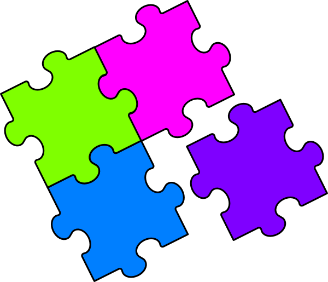 Compound Interest and Depreciation1Isla invests £300 at 4% compound interest. How much money does she have after 7 years?A£228.982Yusuf invests £400 at 1% compound interest. How much money does he have after 3 years?B£212.803Maria invests £375 at 2% compound interest. How much money does she have after 4 years?C£348.484Arthur invests £250 in bonds at 8% compound interest. How much are the bonds worth after 4 years?D£265.925A laptop which costs £450 depreciates at a rate of 12% per year. What is it worth after 2 years?E£394.786A mobile phone which costs £360 depreciates at a rate of 14% per year. How much is it worth after 3 years?F£447.187Fiona invests £200 at 5.5% compound interest. How much does she have after 3 years?G£312.668Jamal invests £5000 at 2.5% compound interest. How much interest will he earn in 3 years?H£340.129A TV which costs £475 depreciates at a rate of 13.5% per year. How much is the TV worth after 4 years?I£405.9110£275 is invested for 2 years at 3.5% interest then 4 years at 1.5% interest. How much is the investment worth after these 6 years?J£234.8511Yvonne invests £2750 at a compound interest rate of 1.25%. How much interest does Yvonne earn in 6 years?K£412.1212Athar buys a bike for £650. It depreciates in value by 15% in the 1st year, 12.5% in the 2nd year and 7.5% in the 3rd year. How much is it worth after 3 years?L£384.45123456789101112